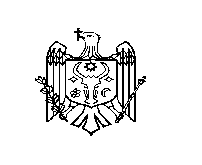 REPUBLICA MOLDOVACONSILIUL RAIONAL ŞTEFAN VODĂDECIZIE nr. 4/11din 19 septembrie 2019Cu privire la expunerea pentru vânzare prin licitaţie publică a unor mijloace de transportAferent demersului IMSP Spitalul raional Ștefan Vodă nr. 211 din 31.05.2019;În conformitate cu prevederile Regulamentului privind licitaţiile cu strigare şi cu reducere, aprobat prin Hotărârea Guvernului Republicii Moldova nr.136 din 10.02.2009 şi rapoartelor de evaluare nr. 0360912 din 03.05.2019 și nr. 0360945 din 12.07.2019 a Camerei de Comerţ şi Industrie a Republicii Moldova, filiala Tighina;În baza art. 43 alin. (2) și art. 46 din Legea nr. 436–XVI din 28 decembrie 2006 privind administraţia publică locală, Consiliul raional Ştefan Vodă DECIDE:1. Se expune la licitaţie publică de comercializare a unor unități de transport, administrate de IMSP Spitalul raional Ștefan Vodă, după cum urmează:1.1. GAZ 3307, cu numărul de înmatriculare SVAE 760, anul fabricării 1990, nr. motorului 0052441, șasiu nr. 1344756, cu preţul iniţial de comercializare în mărime de 11175 (unsprezece mii una sută șaptezeci și cinci) lei MD. 1.2. VAZ 2121 NIVA, cu numărul de înmatriculare SVAE 764, anul fabricării 1991, nr. motorului 1735787, șasiu nr. XTA212100, cu preţul iniţial de comercializare în mărime de 8611 (opt mii șase sute unsprezece) lei MD.2. Se instituie Comisia pentru licitaţie publică (în continuare Comisia) de comercializare a bunurilor specificat în pct. 1 al prezentei decizii în următoarea componenţă nominală:Preşedinte: Vasile Gherman, vicepreşedinte al raionului;Secretar:     Lidia Grigoriev, specialist principal, direcţia economie şi atragerea investiţiilor;Membri:     Anatolie Balanețchi, director, IMSP Spitalul raional Ștefan Vodă;                    Natalia Frumos, contabil-şef, direcția finanțe;                     Valentin Coşciug, şef, serviciul de deservire a clădirilor;                    Svetlana Platon, inspector principal, direcția deservire fiscală a                                               Inspectoratului Fiscal de Stat pe raionul Ştefan Vodă;3. Comisia va aproba şi va aduce la cunoştinţă publică prin publicare avizul informativ privind desfăşurarea licitaţiei de comercializare a bunului specificat în pct. 1 al prezentei decizii, care va include data, ora şi locul desfăşurării, obiectul şi locul aflării lui, parametrii tehnici, preţul iniţial de comercializare, taxa de participare, telefoane de contact. 4. În caz de demisie din funcție a unor membri ai comisiei, atribuțiile vor fi executate de persoanele nou desemnate în aceste funcții, fără a fi adoptată o nouă decizie.5. Controlul asupra executării prezentei decizii se atribuie dlui Vasile Gherman, vicepreşedinte al raionului.6. Prezenta decizie se aduce la cunoştinţă:Oficiului teritorial Căuşeni al Cancelariei de Stat;IMSP Spitalul raional Ștefan Vodă;Persoanelor vizate;Prin publicare pe pagina web a Consiliului raional Ștefan Vodă;      Preşedintele şedinţei                                                                                 Vasile Maxim               Contrasemnează      Secretarul Consiliului raional                                                                  Ion Ţurcan